Приложение 1к Основной профессиональной образовательной программе ПССЗ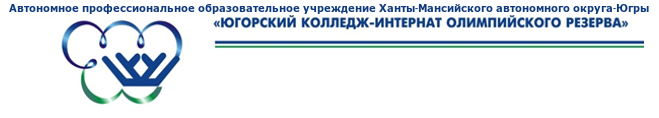 УТВЕРЖДАЮ:__________________Л.Н. Керимуллова «28» августа 2020г.РАБОЧАЯ ПРОГРАММА ДИСЦИПЛИНЫ  ЛЕЧЕБНАЯ ФИЗИЧЕСКАЯ КУЛЬТУРА И МАССАЖ Направление подготовки (специальность): 49.02.01 «Физическая культура»  (повышенный уровень)  Профиль (при наличии): педагог по физической культуре и спорту/тренер/учитель физической культуры* – в соответствии с учебным планомг. Ханты-Мансийск-2020Рабочая программа учебной дисциплины разработана в соответствии с требованиями Федерального государственного образовательного стандарта 49.02.01 «Физическая культура»  (повышенный уровень) по направлению подготовки (профилю направления, специальности) педагог по физической культуре и спорту/тренер/учитель физической культурыРабочая программа учебной дисциплины разработана: В.Н.Лузгин (преподаватель)                (должность, статус разработчика).Рабочая программа дисциплины рассмотрена на методическом объединении «28» августа 2020г. протокол № 1Руководитель структурного подразделения _______________ Л.Н.Керимуллова, врио директора Рабочая программа учебной дисциплины утверждена на заседании  педагогического совета «28» августа 2020г. приказ № 456-одПредседатель совещательного коллегиального органа по учебной (учебно-методической) работе _____________________ Л.Н.Керимуллова,                                                        (Ф.И.О., должность, статус, подпись).врио директора. СОДЕРЖАНИЕ1. ПАСПОРТ ПРОГРАММЫ профессионального модуляМДК.02.03 «ЛЕЧЕБНАЯ ФИЗИЧЕСКАЯ КУЛЬТУРА И МАССАЖ» 1.1. Область применения программы: Программа профессионального модуля является частью основной профессиональной образовательной программы в соответствии с ФГОС по всем специальностям СПО.1.2. Место дисциплины (модуля) в структуре основной профессиональной образовательной программы:Учебная программа МДК.02.03 «Лечебная физическая культура и массаж» относится к профессиональному модулю ПМ.02 «Организация физкультурно-спортивной деятельности различных возрастных групп населения».1.3. Цели и задачи дисциплины модуля) – требования к результатам освоения дисциплины (модуля):Учебная программа МДК.02.02 «Лечебная физическая культура и массаж» является частью основной профессиональной образовательной программы по подготовке специалистов среднего звена по специальности 49.02.01 Физическая культура в соответствии с ФГОС СПО.В результате изучения профессионального модуля обучающийся должен уметь-использовать различные методы и формы организации физкультурно-спортивных мероприятий и занятий, строить их с учетом возраста, пола, морфо-функциональных и индивидуально-психологических особенностей занимающихся, уровня их физической и технической подготовленности;- комплектовать состав группы, секции, клубного или другого объединения занимающихся;- планировать, проводить и анализировать физкультурно-спортивные занятия и мероприятия на базе изученных видов физкультурно-спортивной деятельности (не менее 12 видов);- подбирать оборудование и инвентарь для занятий с учетом их целей и задач, возрастных и индивидуальных особенностей занимающихся;- организовывать, проводить соревнования различного уровня и осуществлять судейство; - применять приемы страховки и самостраховки при выполнении двигательных действий изученных видов физкультурно-спортивной деятельности; - осуществлять педагогический контроль в процессе проведения физкультурно-спортивных мероприятий и занятий; В результате изучения профессионального модуля обучающийся должен знать:требования к планированию и проведению физкультурно-спортивных мероприятий и занятий с различными возрастными группами занимающихся; сущность, цель, задачи, функции, содержание, формы и методы физкультурно-спортивных мероприятий и занятий; основы оздоровительной тренировки в изученных видах физкультурно-спортивной деятельности; историю, этапы развития и терминологию базовых и новых видов спорта и физкультурно-спортивной деятельности; технику профессионально значимых двигательных действий изученных видов физкультурно-спортивной деятельности; методику проведения занятий на базе изученных видов физкультурно-спортивной деятельности; методику обучения двигательным действиям и развития физических качеств в изученных видах физкультурно-спортивной деятельности; технику безопасности, способы и приемы предупреждения травматизма при занятиях базовыми и новыми видами физкультурно-спортивной деятельности; основы судейства по базовым и новым видам физкультурно-спортивной деятельности; виды физкультурно-спортивных сооружений, оборудования и инвентаря для занятий различными видами физкультурно-спортивной деятельности, особенности их эксплуатации; технику безопасности и требования к физкультурно-спортивным сооружениям, оборудованию и инвентарю; основы педагогического контроля и организацию врачебного контроля при проведении физкультурно-спортивных мероприятий и занятий с занимающимися различных возрастных групп; виды документации, обеспечивающей организацию и проведение физкультурно-спортивных мероприятий и занятий и функционирование спортивных сооружений и мест занятий физической культурой и спортом, требования к ее ведению и оформлению. значение лечебной физической культуры в лечении заболеваний и травм, механизмы лечебного воздействия физических упражнений; средства, формы и методы занятий лечебной физической культурой, классификацию физических упражнений в лечебной физической культуре; дозирование и критерии величины физической нагрузки в лечебной физической культуре; показания и противопоказания при назначении массажа и лечебной физической культуры; основы методики лечебной физической культуры при травмах, заболеваниях органов дыхания, внутренних органов, сердечно-сосудистой системы, нервной системы, при деформациях и заболеваниях опорно-двигательного аппарата; методические особенности проведения занятий по лечебной физической культуре и массажу; понятие о массаже, физиологические механизмы влияния массажа на организм; основные виды и приемы массажа. 1.3.  Требования к результатам освоения дисциплины.Декомпозиция компетенций2. СТРУКТУРА И СОДЕРЖАНИЕ УЧЕБНОЙ ДИСЦИПЛИНЫ «Лечебная физическая культура и массаж»2.1. Объем учебной дисциплины и виды учебной работы2.2. Содержание дисциплины по темам (разделам).2.3. Планы теоретических (лекционных) и практических (семинарских) занятий.Планы теоретических (лекционных) занятий (по семестрам)Планы  практических (семинарских) занятий (по семестрам)2.4. Учебно-методическое обеспечение самостоятельной работы обучающихся.3. УСЛОВИЯ РЕАЛИЗАЦИИ ПРОФЕССИОНАЛЬНОГО МОДУЛЯ3.1 Материально-техническое обеспечение дисциплиныРеализация программы МДК требует наличия учебного кабинета. Оборудование учебного кабинета: столы и стулья для преподавателя и студентов, доска классная, шкаф для хранения наглядных пособий.учебно-методические материалы. Технические средства обучения: компьютер, проектор, экран, колонки,  мультимедийные средства обучения (компьютерные презентации, фильмы), зал ЛФК с соответствующим оснащением (шведская стенка, гимнастические палки, тренажеры для механотерапии, гантельный ряд, резиновые эспандеры), массажная кушетка.3.2 Учебно-методическое и информационное обеспечение учебной  дисциплины (модуля)*Основная литератураБелая Н. А. Лечебная физкультура и массаж: учебно-методическое пособие для медицинских работников, М.: Советский спорт, 2001; Дубровский В.И. Лечебная физкультура (кинезотерапия). – М.: Владос, 2001; Попов С.Н. Лечебная физическая культура: Учебник – М.: Академия, 2004;Дополнительная литератураАпанасенко Г.Л. Лечебная физкультура и врачебный контроль - М.: Медицина, 1990; Л. Бонева, П. Слынчева, Ст. Банко. Руководство по кинезотерапии – София: Медицина и физкультура, 1978; Дубровский В.И. Лечебная физическая культура: Учебник для вузов. - М.: Гуманитарный изд. Центр «Владос», 1999; Епифанов В. А. Лечебная физическая культура и спортивная медицина: учебник для вузов / В. А. Епифанов. – М.: ГЭОТАР-Медиа, 2007; Епифанов В. А. Лечебная физическая культура. Справочник – М.: Медицина, 2001; Каптелин А. Ф., Лебедева И. П. ЛФК в системе медицинской реабилитации– М.: Медицина, 1995; Комарова П.А., Благовидова Л.А. Руководство по физическим методам лечения. М.: Медицина, 1983; Лечебная физкультура и спортивная медицина: научно-практический журнал, Об-щероссийский общественный фонд Социальное развитие России, №4 (100), 2012; Потапчук А. А. Лечебная физическая культура в детском возрасте / А. А. Потапчук, С. В. Матвеев, М. Д. Дидур. – СПб.: Речь, 2007; Правосудов В.П. Учебник инструктора по лечебной физической культуре - М.: Физ-культура и спорт; Фонарев М.И. Справочник по детской лечебной физкультуре - Л.: Медицина, 1983; Фурманов А.Г., Юспа М.Б. Оздоровительная физическая культура: учеб.для студен-тов. Мн. Тесей. 2003; Храмов В.В. Теория и методика оздоровительной физической культуры: Тексты лекций. Гродно: ГрГУ, 2000; Шакиров А. Г. ЛФК при заболеваниях суставов и остеохондрозе у спортсменов (методические рекомендации) / А. Г. Шакиров. – М.: Изд-во Высшая школа, 1982; Юмашев Г. С. Основы реабилитации / Г. С. Юмашев, К. И. Ренкер. – М.: Медицина, 1973. 4. КОНТРОЛЬ И ОЦЕНКА РЕЗУЛЬТАТОВ ОСВОЕНИЯ ПРОФЕССИОНАЛЬНОГО МОДУЛЯ4.1 Показатели и критерии оценивания компетенций на этапе изучения учебной дисциплины (модуля)Приложение 1Методические рекомендации для обучающихся по освоению учебной дисциплины (модуля)Дисциплина «Лечебная физкультура и массаж» изучается на очной форме обучения и заочной форме обучения в 5,6,7,8 семестре (семестрах). Общая трудоемкость дисциплины 116 часа (____ З.Е.).Для освоения дисциплины необходимы знания, умения и навыки, полученные в результате изучения ________. Дисциплина является основой для прохождения  _______ практики.В процессе изучения учебной дисциплины (модуля) следует:1. Ознакомиться с рабочей учебной программой (модуля). Рабочая учебная программа содержит перечень разделов и тем, которые необходимо изучить, планы лекционных и семинарских занятий, вопросы к текущей и промежуточной аттестации, перечень основной, дополнительной литературы и ресурсов информационно-коммуникационной сети «Интернет», определиться с темой курсовой работы.2. Ознакомиться с календарно-тематическим планом самостоятельной работы обучающихся.3. Посещать теоретические (лекционные) и практические (семинарские) занятия.4. При подготовке к практическим (семинарским) занятиям, а также при выполнении самостоятельной работы следует  использовать методические указания для обучающихся.При подготовке к практическим (семинарским) занятиям требуется:изучить теоретический материал, используя основную и дополнительную литературу, электронные ресурсы;ответить на вопросы самоконтроля.Приложение 2Фонд оценочных средств для проведения текущей и промежуточной аттестации обучающихся по дисциплине (модуля)Текущий контроль знаний, умений и навыков проводится в виде устного опроса или тестирования, проверке результатов выполнения самостоятельной работы. За каждый вид работы студент получает баллы согласно критериям балльно-рейтинговой оценки знаний, разработанной в образовательной организации.По окончании освоения учебной дисциплины (модуля) проводится промежуточная аттестация в форме _______, выполнения ______, которые проводятся в виде ________ или в виде __________по трем основным вопросам и одному дополнительному. Пример формулировки заданий для опросаОпределение понятия здоровье. Общая характеристика показателей здоровья. Факторы, определяющие и влияющие на здоровье человека.Определение понятия ЛФК.  Основные цели и задачи ЛФК.Характеристика основных принципов проведения ЛФК. Формы проведения занятий ЛФК. Общая и специальная тренировка.Влияние физических упражнений на основные системы организма человека.Краткосрочны и долгосрочные изменения основных систем организма человека при физических нагрузках.Механизм лечебного действия физических упражнений: тонизирующее действие, трофическое действие, формирование компенсации.Классификация физических упражнений. Пассивные и активные физические упражнения.Изотонические, изометрические и идеомоторные упражнения.Упражнения на растяжение. Дыхательные упражнения.Классификация физических упражнений по анатомическому признаку. Методы дозирования физических упражнений.Методы дозирования общеразвивающих и спортивно-прикладных упражнений (ходьба, бег, плавание и др.).Двигательные режимы при занятиях ЛФК на стационарном этапе реабилитации.Показания и противопоказания к занятиям ЛФК.Структура и план занятий ЛФК.Методы контроля эффективности проведения занятий ЛФК. Примеры тестовых заданий*Вопросы к тестовому контролю по предмету ЛФК и массаж.На какие системы организма человека влияют физические упражнения:А) Сердечно-сосудистая и дыхательная;Б) Эндокринная и пищеварительная;В) Нервная и опорно-двигательная;Г) Все вышеперечисленные.+Метод лечения использующий средства физической культуры с лечебно-профилактической целью:А) Медикаментозная терапия;Б) ЛФК;+В) Мануальная терапия;Г) Массаж.Процесс лежащий в  основе терапевтического действия ЛФК:А) Дезадаптация и декомпенсация;Б) Тренировка и адаптация;В) Релаксация.Лечебный  эффект  физических упражнений связан:А) С тонизирующим действием;Б) С трофическим действием;В) С формированием компенсации;Г) Все вышеперечисленное.+Трофический  эффект мышечных упражнений способствует:А)  Атрофии  и гипотрофии мышечной ткани;Б) Ускорению процессов регенерации и восстановлению клеток;+В) Снижению иммунологического статуса и защитных сил организма.Тонизирующий эффект физических упражнений  способствует:А) Снижению функциональной активности систем организма;Б) Повышению функциональной активности систем организма;+В) Снижению иммунологического статуса и защитных сил организма. К кратковременным изменениям работы систем организма во время физической нагрузки не относиться:А) Повышение частоты сердечных сокращений;Б) Повышение систолического артериального давления;В) Повышение иммунологического статуса.+Основной целью  ЛФК  является:А) Устранить болевой синдром;Б) Улучшить  настроение пациента;В) Восстановление состояния здоровья;+Г) Медикаментозное лечение.К основным принципам ЛФК не относиться:А) Индивидуальный подход;Б) Систематичность и регулярность;В)  Форсированная тренировка;+Г) Сознательность.Индивидуальный  подход  при проведении занятий ЛФК учитывает:А) Состояние здоровья и функциональное состояние организма;Б) Возраст и пол пациента;В) Антропометрические показатели;Г) Все вышеперечисленное.+К положительным эффектам физических упражнений  на организм не относиться:А) Повышение общей физической работоспособности;Б) Повышение мышечной силы;В) Улучшение кровообращения внутренних органов;Г) Снижение иммунологического статуса.+Основное средство ЛФК.А) Тренажер.Б) Физическое упражнение.+В) Инструктор ЛФК.Г) Гимнастический снаряд.К формам проведения ЛФК  относиться:А) Лечебная гимнастика;Б) Утренняя гигиеническая гимнастика;В) Прогулки с лечебной ходьбой;Г) Все вышеперечисленное.+Противопоказанием для занятий ЛФК не является:А) Кровотечение и склонность к ним;Б) Острое инфекционное заболевание;В) Выраженный болевой синдром;Г) Перенесенный инфаркт миокарда.+Показание для ЛФК:А) Высокая температура тела;Б) Перелом без достаточной иммобилизации отломков;В) Злокачественное онкологическое заболеваний;Г) Посттравматическая контрактура сустава.+К двигательным режимам относятся:А) Щадящий;Б) Щадяще-тренирующий;В) Тренирующий; Г) Все вышеперечисленное.+Физические упражнения  в фиксированном положении без изменения длинны мышцы и без движения в суставе:А) Идеомоторные.Б) Статические;+В) Динамические;Физические упражнения с изменением длинны мышц и с движением в суставе:А) Динамические;+Б) Статические;В) Идеомоторные;Г) Дыхательные.Мысленно воображаемые упражнения:А) Статические;Б) Динамические;В) Идеомоторные;+Г) Дыхательные.К спортивно-прикладным упражнениям относятся:А) Ходьба на лыжах;Б) Плавание;В) Ходьба и бег с лечебной целью;Г) Все вышеперечисленное.+К методам дозирования физических упражнений не относиться;А) Количество подходов  упражнения;Б) Количество  повторов в упражнении;В) Величина отягощения;Г) Факторы микроклимата помещения.+Контроль переносимости занятий ЛФК включает:А) Оценку общего самочувствия пациента;Б) Контроль частоты сердечных сокращений;В) Контроль артериального давления;Г) Все вышеперечисленное. +Эффективность занятий ЛФК  связана:А) С регулярность и систематичность занятий;Б) С индивидуальным подходом к пациенту;В) С мотивацией пациента на выздоровление;Г) С основным заболеванием пациента.Д) Все вышеперечисленное.+Структура занятий  ЛФК состоит из последовательных частей:А) Основная, вводная, заключительная;Б) Вводная, заключительная, основная;В) Вводная, основная, заключительная.+К методам дозирования спортивно прикладных упражнений не относиться:А) Расстояние;Б) Время;В) Настроение;+Г) Темп.Продолжительность занятий ЛФК  зависит:А) От основного заболевания пациента;Б) От общего  самочувствия пациента;В) От  индивидуальных показателей пациента;Г) Все вышеперечисленное.+К дыхательным упражнениям относиться:А) Плавание;Б) Ходьба с оздоровительной целью;В) Диафрагмальное дыхание;+Г) Механотерапия.К механотерапии относятся;А) Упражнения с гантелями  или гимнастическими снарядами;Б) Упражнения на специализированных реабилитационных тренажерах;+В) Трудотерапия.К видам  массажа не относиться:А) Гигиенический;Б) Спортивный;В) Аутогенный; +Г) Лечебный.Разновидность массажа применяемая при  различных заболеваниях и травмах:А) Спортивный;Б) Лечебный;+В) Гигиенический.Противопоказанием для  проведения лечебного массажа не является:А) Кровотечение;Б) Острое инфекционное заболевание;В) Остеохондроз различных отделов позвоночника;+Г) Различные воспалительные процессы;Показание для  назначения лечебного массажа:А) Высокая температура тела;Б) Заболевания кожи;Г) Сколиотическая деформация позвоночника.+К эффектам влияния массажа на нервную систему относятся:А) Повышение общей нервной возбудимости;Б) Понижение общей нервной возбудимости;В) Усиление рефлекторных связей коры головного мозга;Г) Все вышеперечисленное.+Массажный приём характеризующийся скольжением руки по коже,  с легкой степенью давления и  без смещения тканей:А) Растирание;Б) Поглаживание;+В) Разминание;Г) Вибрационные приемы.К эффектам влияния массажа на мышцы не относится:А) Усиление сократительной способности;Б) Повышение эластичности;В) Усиление процессов гипотрофии и атрофии;+Г) Улучшение окислительно-восстановительных процессов.Массажный приём характеризующийся  смещением или растяжением  массируемых кожных покровов  в различных направлениях с образованием кожной складки:А) Растирание;+Б) Поглаживание;В) Разминание;Г) Вибрационные приемы;Влияние массажа на кровеносную и лимфатическую систему:А) Расширение периферических  кровеносных и лимфатических сосудов;Б) Усиление притока крови к массируемому участку и лимфооттока;  В) Улучшение сократительной способности сердца;Г) Все вышеперечисленное.+Массажный приём характеризующийся захватом мышечной ткани с механическим воздействием на нее различной интенсивности:А) Растирание;Б) Поглаживание;В) Разминание;+Г) Вибрационные приемы;Массажный приём характеризующийся созданием в массируемых тканях колебательных движений различной скорости и амплитуды:А) Растирание;Б) Поглаживание;В) Разминание;Г) Вибрационные приемы;+Факторы влияющие на дозировку массажа:А) Величина и расположение массируемой зоны;Б) Техника проводимого массажа;В) Индивидуальные показатели состояния здоровья массируемого;Г) Все вышеперечисленное.+Разновидность массажа осуществляемого с помощью специальных приборов:А) Точечный;Б) Сегментарно-рефлекторный;В) Аппаратный;+Г) Косметический.Интенсивность  и разновидность массажных приемов способствующая снижению тонуса мышц и релаксации:А) Высокая интенсивность с применением растирания;Б) Средняя интенсивность с применением ударных приемов;В) Низкая  интенсивность с применением легких вибрационных приемов.+К вспомогательным средствам массажа относятся:А) Специализированные кремы и мази для массажа;+Б) Условия микроклимата массажного кабинета;В) Высота подъёма массажного стола и его расположение.Структура очередности основных массажных приёмов в сеансе массажа:А) Разминание, вибрация, поглаживание, растирание;Б) Растирание, поглаживание, вибрация, разминание;В) Поглаживание, растирание, разминание, вибрация.+Очная форма*Заочная форма*Индекс по учебному плануМДК.02.03Курс4 курс на базе 9 классов3 курс на базе 11 классовСеместр7,8 семестр на базе 9 классов5,6 семестр на базе 11 классовОбщее количество часов:146 часовАудиторные занятия116 часовСамостоятельная (внеаудиторная) работа30 часовФорма контроляна базе 9 классов:7 семестр: к/р8 семестр: экзаменна базе 11 классов:5 семестр: к/р6 семестр: экзаменстр.ПАСПОРТ ПРОГРАММЫ УЧЕБНОЙ ДИСЦИПЛИНЫ4 СТРУКТУРА и содержание УЧЕБНОЙ ДИСЦИПЛИНЫ8 условия реализации  учебной дисциплины16Контроль и оценка результатов Освоения учебной дисциплины19 КомпетенцииОсновные признакисформированности компетенцийОК-1- Понимать сущность и социальную значимость своей будущей профессии, проявлять к ней устойчивый интерес.- Организовывать собственную деятельность, определять методы решения профессиональных задач, оценивать их эффективность и качество.- Оценивать риски и принимать решения в нестандартных ситуациях.- Осуществлять поиск, анализ и оценку информации, необходимой для постановки и решения профессиональных задач, профессионального и личностного развития.- Использовать информационно-коммуникационные технологии для совершенствования профессиональной деятельности.- Работать в коллективе и команде, взаимодействовать с коллегами и социальными партнерами.- Ставить цели , мотивировать деятельность занимающихся физической культурой и спортом, организовывать и контролировать их работу с принятием на себя ответственности за качество учебно-тренировочного процесса и организации физкультурно-спортивных мероприятий и занятий.- Самостоятельно определять задачи профессионального и личностного развития, заниматься самообразованием, осознанно планировать повышение квалификации.- Самостоятельно определять задачи профессионального и личностного развития, заниматься самообразованием, осознанно планировать повышение квалификации.- Осуществлять профилактику травматизма, обеспечивать охрану жизни и здоровья занимающихся.ПК-1ПК-2ПК-3ПК-4ПК-5ПК-6- Определять цели, задачи и планировать физкультурно-спортивные мероприятия и занятия с различными возрастными группами населения.-Мотивировать население различных возрастных групп к участию в физкультурно-спортивной деятельности.- Организовывать и проводить физкультурно-спортивные мероприятия и занятия.- Осуществлять педагогический контроль в процессе проведения физкультурно-спортивных мероприятий и занятий.- Организовывать обустройство и эксплуатацию спортивных сооружений и мест занятий физической культурой и спортом.- Оформлять документацию (учебную, учетную, отчетную, сметно-финансовую), обеспечивающую организацию и проведение физкультурно-спортивных мероприятий и занятий и функционирование спортивных сооружений и мест занятий физической культурой и спортом.Вид учебной работыВид учебной работыВсего часовсеместрысеместрысеместрысеместрысеместрысеместрысеместрысеместрыВид учебной работыВид учебной работыВсего часов12345 (11)6 (11)7 (9)8 (9)Контактная работа преподавателей с обучающимисяКонтактная работа преподавателей с обучающимисяВ том числе:В том числе:Теоретическое обучение (лекции)Теоретическое обучение (лекции)5630283620Практические занятия (в том числе лабораторные работы)Практические занятия (в том числе лабораторные работы)6032264020Курсовая работаКурсовая работаПромежуточная аттестация(форма аттестации)Промежуточная аттестация(форма аттестации)к/р - экзаменк/рэкзаменк/рэкзаменСамостоятельная работа обучающегося:Самостоятельная работа обучающегося:3020102010Изучение литературы по темеИзучение литературы по темеОбщая трудоемкостьчасы146Общая трудоемкостьчасы146№п/пНаименование разделаучебной дисциплиныСодержание разделаФормируемые компетенции(указать формируемые компетенции, их уровень и номер в соответствии с федеральным гос образ стандартом)12341.Раздел IЛФКПК-1,ПК-2,ПК-3,ПК-4,ПК-5,ПК-62.Раздел II.МассажПК-1,ПК-2,ПК-3,ПК-4,ПК-5,ПК-6№ разделаНазвание и краткое содержание темыКол-во часовФорма проведения, технология 1234Раздел I. №  семестраРаздел I. Тема 1.1Общие основы здорового образа жизни.Определение понятия здоровье. Общая характеристика показателей здоровья.Факторы, определяющие и влияющие на здоровье человека.211Устный опросРаздел I. Тема1.2 Общие основы ЛФК.Понятие о ЛФК.Краткий исторический очерк применения физический упражнений с лечебно-профилактической целью.         3.Понятия об адаптации и дезадаптации организма.3111Устный опросРаздел I. Тема 1.3 Клинико-физиологическое обоснование лечебного действия физических упражнений.Влияние физических упражнений на основные системы организма человека.Механизмы тонизирующего, трофического  и компенсаторного действия физических упражнений на организм.211Устный опросРаздел I. Тема 1.4 Средства и формы ЛФК, двигательные режимы.Средства ЛФК и формы занятий ЛФКПоказания и противопоказания к проведению занятий ЛФК.211Устный опросРаздел I. Тема 1.5Классификация физических упражнений.Активные и пассивные физические упражнения.Изометрические, изотонические и идеомоторные  упражнения.Дыхательные упражнения.3111Устный опросРаздел I. Тема 1.6 Общая структура занятий ЛФК.Механотерапия и трудотерапия.Вводная, основная и заключительная часть занятий ЛФК.Особенности структуры занятий ЛФК при различных заболеваниях.Понятие о механотерапии. Группы аппаратов в механотерапии.Понятие о трудотерапии как о методе реабилитации после различных заболеваний и травм.41111Устный опросРаздел I. Тема 1.7Методы дозирования физических упражнений.Общие подходы к дозированию физических упражнений.Дозирование спортивно прикладных упражнений.Дозирование физических упражнений в зависимости  от периодов и этапов реабилитации.Особенности дозирования физических упражнений при различных заболеваниях.41111Устный опросРаздел I. Тема 1.8 Врачебно-педагогический контроль занятий ЛФК.Понятие о врачебно-педагогическом контроле.Методы врачебно-педагогического контроля эффективности занятий ЛФК.Контроль переносимости и эффективности занятий ЛФК.Выявление различных противопоказаний для проведения занятий ЛФК.41111Устный опросРаздел I. Тема 1.9ЛФК при заболеваниях  сердечно-сосудистой системы.Общая характеристика заболеваний сердечно-сосудистой системы  (ишемическая болезнь сердца, артериальная гипертония).Основные цели и задачи  занятий ЛФК при заболеваниях сердечно-сосудистой системы.211Устный опрос, терминологический словарь, самостоятельная работа.Раздел I. Тема 1.10ЛФК при заболеваниях органов дыхания.Общая характеристика заболеваний дыхательной системы (бронхиальная астма).Основные цели и задачи  занятий ЛФК при заболеваниях дыхательной системы.211Устный опрос, терминологический словарь, самостоятельная работа.Раздел I. Тема 1.11ЛФК при заболеваниях нервной системыОбщая характеристика заболеваний нервной системы.Основные цели и задачи  занятий ЛФК при заболеваниях нервной системы.211Устный опрос, терминологический словарь, самостоятельная работа.Раздел I. Тема 1.12ЛФК при заболеваниях опорно-двигательного аппарата и травмах.Общая характеристика заболеваний опорно-двигательного аппарата  и травм.Основные цели и задачи  занятий ЛФК при заболеваниях опорно-двигательного аппарата  и травмах.Особенности ЛФК при различных травмах.31       11Устный опрос, терминологический словарь, самостоятельная работа.Раздел II.Тема 2.1Основы массажа.Понятие о массаже. Классификация массажа.Виды и системы массажа.3111доклады, выступленияРаздел II.Тема 2.2Влияние массажа на основные системы организма.Физиологические механизмы влияния массажа на основные системы  организмМеханизмы лечебного действия массажа.Место массажа в системе реабилитации и лечении  лиц с различными заболеваниями.Массаж в системе спортивной подготовки.41111доклады, выступленияРаздел II.Тема 2.3Организация работы массажного кабинета.Гигиенические рекомендации к помещению и оборудованию  массажного кабинета.Показания и противопоказания для проведения массажа.211доклады, выступленияРаздел II.Тема 2.4 Массажные приемы: поглаживание, растирание.1.Классификация основных массажных  приемов.2. Основные физиологические эффекты поглаживания и растирания.211доклады, выступленияРаздел II.Тема 2.5 Массажные приемы: разминание, вибрация, ударные приемы.Основные физиологические эффекты разминания, вибрации и ударных приемов.Методические указания и техника проведения приемов на отдельных участках тела.211доклады, выступленияРаздел II.Тема 2.6 Структура массажа.Задачи сеанса массажа, отбор приемов.Последовательность приемов массажа и  зон воздействия.Задачи и особенности курсов массажа.3111доклады, выступленияРаздел II.Тема 2.7 Аппаратный массаж.Особенности проведения аппаратного массажа.Методика проведения отдельных видов аппаратного массажа:вибрационный; вакуумный; гидромассаж.211доклады, выступленияРаздел II.Тема 2.8 Массаж при различных заболеваниях.Цель и задачи лечебного массажа. Особенности массажа при заболеваниях опорно-двигательной системы.Массаж в спорте и в системе реабилитации.3111доклады, выступленияРаздел II.Тема 2.9 Контроль эффективности сеансов и курсов массажа.Методы оценки и контроля сеансов массажаМетоды оценки и контроля эффективности курсового применения массажа211доклады, выступления№ разделаНазвание и краткое содержание темыКол-во часовФорма проведения, технология 1234Раздел I. №  семестраРаздел I. Тема 1.1Общие основы здорового образа жизни.Гомеостаз организма.11Устный опросРаздел I. Тема 1.2 Общие основы ЛФКМетоды и средства ЛФК.Формы ЛФК.211Устный опросРаздел I. Тема 1.3 Клинико-физиологическое обоснование лечебного действия физических упражнений.Тонизирующее и трофическое  действия физических упражнений на организм.Компенсаторное действия физических упражнений на организм.211Устный опросРаздел I. Тема 1.4Средства и формы ЛФК, двигательные режимы.Практическое применение различных форм занятий ЛФК с учетом  двигательных режимов и периодов реабилитации. Периоды и этапы  лечебного применения физических упражнений.Двигательные режимы.3111Практические работы, доклады, выступленияРаздел I. Тема 1.5 Классификация физических упражнений.      1. Практическая реализация различных пассивных и активных упражнений.        2. Проведение дыхательных и спортивно прикладных упражнений.        3. Проведение упражнений для различных мышечных групп по анатомическому признаку.       4. Спортивно прикладные упражнения. Упражнения на координацию и равновесие.4       1111Практические работы, доклады, выступленияРаздел I. Тема 1.6 Общая структура занятий ЛФК.Механотерапия и трудотерапия.      1. Проведение упражнений для различных мышечных групп с учетом структуры занятий ЛФК.2.Проведение упражнений для различных мышечных групп с учетом структуры занятий ЛФК.3.Проведение упражнений на механотерапевтических аппаратах.4.Проведение упражнений на механотерапевтических аппаратах41111Практические работы, доклады, выступленияРаздел I. Тема 1.7 Методы дозирования физических упражнений.Практическая реализация методов дозирования различных физических упражнений.Практическая реализация методов дозирования различных физических упражнений.Дозирование различных спортивно прикладных упражнений.Дозирование различных спортивно прикладных упражнений.41111Практические работы, доклады, выступленияРаздел I. Тема 1.8 Врачебно-педагогический контроль занятий ЛФК. Практическое применение различных методов врачебно-педагогического контроля.Практическое применение различных методов врачебно-педагогического контроля занятий ЛФК.Особенности врачебно-педагогического контроля занятий ЛФК с учетом различных заболеваний.Особенности врачебно-педагогического контроля занятий ЛФК с учетом различных заболеваний.41111Практические работы, доклады, выступленияРаздел I. Тема 1.9 ЛФК при заболеваниях  сердечно-сосудистой системы.Особенности периодов и  этапов  реабилитации при заболеваниях  сердечно-сосудистой системы.Основные методики ЛФК при заболеваниях  сердечно-сосудистой системы.Создание индивидуальных программ ЛФК при  различных заболеваниях сердечно-сосудистой системы.Практическая  реализация различных    программ ЛФК при заболеваниях сердечно-сосудистой системы с учетом периодов и этапов реабилитации.41111Практические работы, доклады, выступленияРаздел I. Тема 1.10 ЛФК при заболеваниях органов дыхания.Создание индивидуальных программ ЛФК при заболеваниях дыхательной системы.Практическая  реализация ЛФК при заболеваниях дыхательной системы.Особенности ЛФК при бронхиальной астме.Контрольная работа41111Практические работы, доклады, выступленияРаздел I. Тема 1.11 ЛФК при заболеваниях нервной системы.Создание индивидуальных программ ЛФК при  различных заболеваниях нервной системы.Практическая  реализация различных    программ ЛФК при заболеваниях нервной системы с учетом периодов и этапов реабилитации.Основные методики ЛФК при заболеваниях  нервной системы.4111Практические работы, доклады, выступленияРаздел I. Тема 1.12 ЛФК при заболеваниях опорно-двигательного аппарата и травмах.ЛФК при заболеваниях опорно-двигательного аппарата.ЛФК при переломах.ЛФК при контрактурах.ЛФК при заболеваниях суставов41111Практические работы, доклады, выступленияРаздел I. № семестраРаздел II.Тема 2.1 Основы массажа.Основы массажа.11Раздел II.Тема 2.2Влияние массажа на основные системы организма.Практическое изучение физиологических механизмов лечебного действия массажа на организм человека.Практическое изучение физиологических механизмов лечебного действия массажа на организм человека.211Практические работыРаздел II.Тема 2.3Организация работы массажного кабинета.Практическая работа по организации рабочего места массажиста.Применение вспомогательных средств в массаже.211Практические работыРаздел II.Тема 2.4Массажные приемы: поглаживание, растирание.Практическая реализация приемов массажа.поглаживание, растирание.Особенности проведения массажа наразличных участков тела.Техника проведения поглаживания и  растирания.4111Практические работыРаздел II.Тема 2.5Массажные приемы: разминание, вибрация, ударные приемы.Практическая применение массажных приемов.Практическая применение разминание        3. Практическая применение вибрация и ударных приемов.3111Практические работыРаздел II.Тема 2.6Структура массажа.Контроль условий проведения массажа.Практическое применение различных массажных приёмов.211Практические работыРаздел II.Тема 2.7Аппаратный массаж.Практическая реализация приемов аппаратного  массажа.Методика проведения вибрационного массажаМетодика проведения вакуумного массажа3111Практические работыРаздел II.Тема 2.8Массаж при различных заболеваниях.Массажа при заболеваниях опорно-двигательного аппарата.Массаж при заболеваниях спины.Массаж заболеваниях суставов.3111Практические работы№п/п№ раздела, темыСодержание и формы работы Срокивыполнения(№ недели)ЧасыФормаконтроля1234561.Раздел I.Тема 1.1Тема 1.2Тема 1.3 Тема 1.4Тема 1.5Тема 1.6Тема 1.7Тема 1.8Тема 1.9Тема 1.10Тема 1.11Тема 1.12№ семестраИзучить материалы общим основам здорового образа жизни.Изучить материал по теме общие основы ЛФК.Создать глоссарий  по  основным понятиям темы клинико- физиологическое обоснование лечебного действия физических упражнений.Средства и формы ЛФК, двигательные режимы.Классификация физических упражнений.Общая структура занятий ЛФК.Механотерапия и трудотерапия. Подготовить доклады по  теме методы дозирования физических упражнений.Подготовить презентации по теме  Врачебно-педагогический контроль занятий ЛФК.ЛФК при заболеваниях  сердечно-сосудистой системы.Подготовить глоссарий по теме ЛФК при заболеваниях органов дыхания. Подготовить доклады ЛФК при заболеваниях нервной системы.Изучить материал по теме ЛФК при заболеваниях опорно-двигательного аппарата и травмах.1,22,33,44,55,66,77,88,99,1010,1111,1213,14112111112111Анализ самостоятельной работы по тематике.Тематическое собеседование.Анализ и обсуждение тематических докладов, проблемных вопросов, дополнений.Защита самостоятельных работ по тематике.2.Раздел II. Тема 2.1Тема 2.2Тема 2.3Тема 2.4Тема 2.5Тема2.6 Тема 2.7Тема 2.8№ семестрОсновы массажа.Влияние массажа на основные системы организмаОрганизация работы массажного кабинета.Массажные приемы: поглаживание, растирание.Массажные приемы: разминание, вибрация, ударные приемы.Структура массажаАппаратный массаж.Массаж при различных заболеваниях.15,1621113222Анализ, оценивание.Анализ и обсуждение тематических докладов, проблемных вопросов, дополненийЗащитаПоказателиКритерии оцениванияКритерии оцениванияКритерии оцениванияСредства оцениванияПоказателиУровень освоенияУровень освоенияУровень освоенияСредства оцениванияПоказателиНизкийСреднийВысокийСредства оцениванияНаименование компетенцииПК 1.1.Определять цель и задачи, планировать учебно-тренировочные занятия.Наименование компетенцииПК 1.1.Определять цель и задачи, планировать учебно-тренировочные занятия.Наименование компетенцииПК 1.1.Определять цель и задачи, планировать учебно-тренировочные занятия.Наименование компетенцииПК 1.1.Определять цель и задачи, планировать учебно-тренировочные занятия.Наименование компетенцииПК 1.1.Определять цель и задачи, планировать учебно-тренировочные занятия.	- определение цели и задач- качество планирования учебно-тренировочного занятия- последовательность в решении задач- затруднения при определении цели и задач- трудности при планировании учебно-тренировочного занятия- нелогическая последовательность в решении задач- не всегда точное определение цели и задач- недочеты при планирование учебно-тренировочного занятия- незначительно нарушена последовательность в решении задач- точное определение цели и задач- качественное планирование учебно-тренировочного занятия- логическая последовательность в решении задачТекущий контроль в форме:- защиты лабораторных и практических занятий;- контрольных работ по темам МДК.Зачеты по производственной практике и по каждому из разделов профессионального модуля.Комплексный экзамен по профессиональному модулю.ПК 1.2.Проводить учебно-тренировочные занятия.ПК 1.2.Проводить учебно-тренировочные занятия.ПК 1.2.Проводить учебно-тренировочные занятия.ПК 1.2.Проводить учебно-тренировочные занятия.ПК 1.2.Проводить учебно-тренировочные занятия.	- качество проведения учебно-тренировочного занятия- использование специальных средств и методов при проведении учебно-тренировочных занятий- некачественное проведение учебно-тренировочного занятия- отсутствие применения специальных средств и методов при проведении учебно-тренировочных занятий- качественное проведение учебно-тренировочного занятия с небольшими замечаниями- не всегда используются специальные средства и методы при проведении учебно-тренировочных занятий- качественное проведение учебно-тренировочного занятия- точное использование специальных средств и методов при проведении учебно-тренировочных занятийТекущий контроль в форме:- защиты лабораторных и практических занятий;- контрольных работ по темам МДК.Зачеты по производственной практике и по каждому из разделов профессионального модуля.Комплексный экзамен по профессиональному модулю.ПК 1.3.Руководить соревновательной деятельностью спортсменов.ПК 1.3.Руководить соревновательной деятельностью спортсменов.ПК 1.3.Руководить соревновательной деятельностью спортсменов.ПК 1.3.Руководить соревновательной деятельностью спортсменов.ПК 1.3.Руководить соревновательной деятельностью спортсменов.	- использование систем, форм , методических подходов, способов и средств ведения соревновательной деятельности- неиспользование систем, форм , методических подходов, способов и средств ведения соревновательной деятельности- ошибки при использование систем, форм , методических подходов, способов и средств ведения соревновательной деятельности- качественное использование систем, форм , методических подходов, способов и средств ведения соревновательной деятельностиТекущий контроль в форме:- защиты лабораторных и практических занятий;- контрольных работ по темам МДК.Зачеты по производственной практике и по каждому из разделов профессионального модуля.Комплексный экзамен по профессиональному модулю.ПК 1.4.Осуществлять педагогический контроль, оценивать процесси результаты деятельности спортсменов на учебно-тренировочных занятиях и соревнованиях.	- качественное осуществление педагогического контроляПК 1.4.Осуществлять педагогический контроль, оценивать процесси результаты деятельности спортсменов на учебно-тренировочных занятиях и соревнованиях.	- качественное осуществление педагогического контроляПК 1.4.Осуществлять педагогический контроль, оценивать процесси результаты деятельности спортсменов на учебно-тренировочных занятиях и соревнованиях.	- качественное осуществление педагогического контроляПК 1.4.Осуществлять педагогический контроль, оценивать процесси результаты деятельности спортсменов на учебно-тренировочных занятиях и соревнованиях.	- качественное осуществление педагогического контроляПК 1.4.Осуществлять педагогический контроль, оценивать процесси результаты деятельности спортсменов на учебно-тренировочных занятиях и соревнованиях.	- качественное осуществление педагогического контроля- оценка процесса и результата деятельности спортсменов на учебно-тренировочных занятиях- соответствие используемых методик и процедур этапам подготовки спортсмена- обработка, анализ и интерпретация данных полученных в ходе контроля- некорректная оценка процесса и результата деятельности спортсменов на учебно-тренировочных занятиях- несоответствие используемых методик и процедур этапам подготовки спортсмена- не точная обработка, анализ и интерпретация данных полученных в ходе контроля- недочеты при оценке процесса и результата деятельности спортсменов на учебно-тренировочных занятиях- используемые методики и процедуры не всегда соответствуют этапам подготовки спортсмена - затруднения при обработке, анализе и интерпретации данных полученных в ходе контроля- справедливая оценка процесса и результата деятельности спортсменов на учебно-тренировочных занятиях- соответствие используемых методик и процедур этапам подготовки спортсмена- обработка, анализ и интерпретация данных полученных в ходе контроляТекущий контроль в форме:- защиты лабораторных и практических занятий;- контрольных работ по темам МДК.Зачеты по производственной практике и по каждому из разделов профессионального модуля.Комплексный экзамен по профессиональному модулю.ПК 1.5.Анализировать учебно-тренировочные занятия, процесс ирезультаты руководства соревновательной деятельностью.ПК 1.5.Анализировать учебно-тренировочные занятия, процесс ирезультаты руководства соревновательной деятельностью.ПК 1.5.Анализировать учебно-тренировочные занятия, процесс ирезультаты руководства соревновательной деятельностью.ПК 1.5.Анализировать учебно-тренировочные занятия, процесс ирезультаты руководства соревновательной деятельностью.ПК 1.5.Анализировать учебно-тренировочные занятия, процесс ирезультаты руководства соревновательной деятельностью.	- проведение анализа учебно-тренировочного занятия- анализ управленческих решений в ходе проведения соревновательной деятельности- не точное проведение анализа учебно-тренировочного занятия- грубые ошибки при анализе управленческих решений в ходе проведения соревновательной деятельности- не полностью раскрытый анализ учебно-тренировочного занятия- недочеты при анализе управленческих решений в ходе проведения соревновательной деятельности- проведение полного и подробного анализа учебно-тренировочного занятия- корректный анализ управленческих решений в ходе проведения соревновательной деятельностиТекущий контроль в форме:- защиты лабораторных и практических занятий;- контрольных работ по темам МДК.Зачеты по производственной практике и по каждому из разделов профессионального модуля.Комплексный экзамен по профессиональному модулю.ПК 1.6.Проводить спортивный отбор и спортивную ориентацию.ПК 1.6.Проводить спортивный отбор и спортивную ориентацию.ПК 1.6.Проводить спортивный отбор и спортивную ориентацию.ПК 1.6.Проводить спортивный отбор и спортивную ориентацию.ПК 1.6.Проводить спортивный отбор и спортивную ориентацию.	- применение методик спортивного отбора на различных этапах многолетней подготовки спортсменов- незнание методик спортивного отбора на различных этапах многолетней подготовки спортсменов- применение однообразных методик спортивного отбора на различных этапах многолетней подготовки спортсменов- знание и точное применение методик спортивного отбора на различных этапах многолетней подготовки спортсменовТекущий контроль в форме:- защиты лабораторных и практических занятий;- контрольных работ по темам МДК.Зачеты по производственной практике и по каждому из разделов профессионального модуля.Комплексный экзамен по профессиональному модулю.ПК 1.7.Подбирать, эксплуатировать и готовить к занятиям исоревнованиям спортивное оборудование и инвентарь.ПК 1.7.Подбирать, эксплуатировать и готовить к занятиям исоревнованиям спортивное оборудование и инвентарь.ПК 1.7.Подбирать, эксплуатировать и готовить к занятиям исоревнованиям спортивное оборудование и инвентарь.ПК 1.7.Подбирать, эксплуатировать и готовить к занятиям исоревнованиям спортивное оборудование и инвентарь.ПК 1.7.Подбирать, эксплуатировать и готовить к занятиям исоревнованиям спортивное оборудование и инвентарь.	- подбор и подготовка к занятиям и соревнованиям, спортивного  оборудования и инвентаря- знание основ техники безопасности- неправильный подбор и подготовка к занятиям и соревнованиям, спортивного  оборудования и инвентаря- незнание основ техники безопасности- затруднения при подборе и подготовке к занятиям и соревнованиям, спортивного  оборудования и инвентаря- знание основ техники безопасности- правильный подбор и подготовка к занятиям и соревнованиям, спортивного  оборудования и инвентаря- знание и своевременное применение основ техники безопасностиТекущий контроль в форме:- защиты лабораторных и практических занятий;- контрольных работ по темам МДК.Зачеты по производственной практике и по каждому из разделов профессионального модуля.Комплексный экзамен по профессиональному модулю.ПК 1.8.Оформлять и вести документацию, обеспечивающую учебно-тренировочный процесс и соревновательную деятельностьспортсменов.ПК 1.8.Оформлять и вести документацию, обеспечивающую учебно-тренировочный процесс и соревновательную деятельностьспортсменов.ПК 1.8.Оформлять и вести документацию, обеспечивающую учебно-тренировочный процесс и соревновательную деятельностьспортсменов.ПК 1.8.Оформлять и вести документацию, обеспечивающую учебно-тренировочный процесс и соревновательную деятельностьспортсменов.ПК 1.8.Оформлять и вести документацию, обеспечивающую учебно-тренировочный процесс и соревновательную деятельностьспортсменов.	-  оформление плановой документации- ведение текущей документации- оформление аналитических материалов- анализ, обработка официальных статистических документов, протоколов соревнований- неправильное оформление плановой документации- ведение текущей документации с грубыми ошибками- нарушения при оформлении аналитических материалов-некорректный  анализ, обработка официальных статистических документов, протоколов соревнований- корректное оформление плановой документации- недочеты при ведении текущей документации- затруднения при оформлении  аналитических материалов- незначительные ошибки при анализе, обработке официальных статистических документов, протоколов соревнований- правильное оформление плановой документации- верное ведение текущей документации- умение оформлять аналитические материалы- знание методик анализа, обработки официальных статистических документов, протоколов соревнованийТекущий контроль в форме:- защиты лабораторных и практических занятий;- контрольных работ по темам МДК.Зачеты по производственной практике и по каждому из разделов профессионального модуля.Комплексный экзамен по профессиональному модулю.ПоказателиКритерии оцениванияКритерии оцениванияКритерии оцениванияСредства оцениванияПоказателиУровень освоенияУровень освоенияУровень освоенияСредства оцениванияПоказателиНизкийСреднийВысокийСредства оцениванияНаименование компетенцииОК 1. Понимать сущность и социальную значимость своей будущей профессии, проявлять к ней устойчивый интерес	-    участие в работе научно-студенческих обществНаименование компетенцииОК 1. Понимать сущность и социальную значимость своей будущей профессии, проявлять к ней устойчивый интерес	-    участие в работе научно-студенческих обществНаименование компетенцииОК 1. Понимать сущность и социальную значимость своей будущей профессии, проявлять к ней устойчивый интерес	-    участие в работе научно-студенческих обществНаименование компетенцииОК 1. Понимать сущность и социальную значимость своей будущей профессии, проявлять к ней устойчивый интерес	-    участие в работе научно-студенческих обществНаименование компетенцииОК 1. Понимать сущность и социальную значимость своей будущей профессии, проявлять к ней устойчивый интерес	-    участие в работе научно-студенческих обществ-     выступление на научно-практических конференциях-    участие во внеурочной деятельности, связанной с будущей профессией - специальностью (конкурсы профессионального мастерства, выставки, и т.п.)-    отсутствие  выступлений на научно-практических конференциях-   отказ от участия во внеурочной деятельности, связанной с будущей профессией - специальностью (конкурсы профессионального мастерства, выставки, и т.п.)-     выступление на научно-практических конференциях-    участие во внеурочной деятельности, связанной с будущей профессией - специальностью (конкурсы профессионального мастерства, выставки, и т.п.)-    постоянное выступление на научно-практических конференциях-     активное участие во внеурочной деятельности, связанной с будущей профессией - специальностью (конкурсы профессионального мастерства, выставки, и т.п.)Экспертная оценка  результатов деятельности обучающегося в процессе освоения образовательной программыОК 2. Организовывать собственную деятельность, выбирать типовые методы и способы выполнения профессиональных задач, оценивать их эффективность и качествоОК 2. Организовывать собственную деятельность, выбирать типовые методы и способы выполнения профессиональных задач, оценивать их эффективность и качествоОК 2. Организовывать собственную деятельность, выбирать типовые методы и способы выполнения профессиональных задач, оценивать их эффективность и качествоОК 2. Организовывать собственную деятельность, выбирать типовые методы и способы выполнения профессиональных задач, оценивать их эффективность и качествоОК 2. Организовывать собственную деятельность, выбирать типовые методы и способы выполнения профессиональных задач, оценивать их эффективность и качество	-    выбор и применение методов и способов решения профессиональных задач - оценка их эффективности и качества выполнения;-    не знание методов и способов решения профессиональных задач – не корректная оценка их эффективности и качества выполнения;-    затруднения при выборе и применении методов и способов решения профессиональных задач - не совсем точная оценка их эффективности и качества выполнения;-    правильный выбор и применение методов и способов решения профессиональных задач - верная оценка их эффективности и качества выполнения;Экспертная оценка  результатов деятельности обучающегося в процессе освоения образовательной программыОК 3. Принимать решения в стандартных и нестандартных ситуациях и нести за них ответственностьОК 3. Принимать решения в стандартных и нестандартных ситуациях и нести за них ответственностьОК 3. Принимать решения в стандартных и нестандартных ситуациях и нести за них ответственностьОК 3. Принимать решения в стандартных и нестандартных ситуациях и нести за них ответственностьОК 3. Принимать решения в стандартных и нестандартных ситуациях и нести за них ответственность	-    анализ профессиональных ситуаций-    решение стандартных и нестандартных профессиональных задач-    не верный анализ профессиональных ситуаций-   не правильный подбор  решений стандартных и нестандартных профессиональных задач-    не полный анализ профессиональных ситуаций-   затруднения при  решении стандартных и нестандартных профессиональных задач-   полный  анализ профессиональных ситуаций-    верное решение стандартных и нестандартных профессиональных задачЭкспертная оценка  результатов деятельности обучающегося в процессе освоения образовательной программыОК 4. Осуществлять поиск и использование информации, необходимой для эффективного выполнения профессиональных задач, профессионального и личностного развитияОК 4. Осуществлять поиск и использование информации, необходимой для эффективного выполнения профессиональных задач, профессионального и личностного развитияОК 4. Осуществлять поиск и использование информации, необходимой для эффективного выполнения профессиональных задач, профессионального и личностного развитияОК 4. Осуществлять поиск и использование информации, необходимой для эффективного выполнения профессиональных задач, профессионального и личностного развитияОК 4. Осуществлять поиск и использование информации, необходимой для эффективного выполнения профессиональных задач, профессионального и личностного развития	-    поиск необходимой информации;-    использование различных источников, включая электронные, при изучении теоретического материала и прохождения различных этапов производственной практики-    неэффективный поиск необходимой информации;-    неиспользование дополнительных источников, при изучении теоретического материала и прохождения различных этапов производственной практики-    затруднения при поиске необходимой информации;-    использование однообразных источников, включая электронные, при изучении теоретического материала и прохождения различных этапов производственной практики-    эффективный поиск необходимой информации;-   постоянное использование различных источников, включая электронные, при изучении теоретического материала и прохождения различных этапов производственной практикиЭкспертная оценка  результатов деятельности обучающегося в процессе освоения образовательной программыОК 5. Использовать информационно-коммуникационные технологии в профессиональной деятельностиОК 5. Использовать информационно-коммуникационные технологии в профессиональной деятельностиОК 5. Использовать информационно-коммуникационные технологии в профессиональной деятельностиОК 5. Использовать информационно-коммуникационные технологии в профессиональной деятельностиОК 5. Использовать информационно-коммуникационные технологии в профессиональной деятельности	-    использование в учебной и профессиональной деятельности программного обеспечения-    неиспользование в учебной и профессиональной деятельности программного обеспечения-    использование в учебной и профессиональной деятельности программного обеспечения-    использование в учебной и профессиональной деятельности различных видов программного обеспечения, в том числе специального, при оформлении и презентации всех видов работЭкспертная оценка  результатов деятельности обучающегося в процессе освоения образовательной программыОК 6. Работать в коллективе и в команде, эффективно общаться с коллегами, руководством, потребителями	-    с обучающимися при проведении деловых игр, выполнении коллективных заданий (проектов)ОК 6. Работать в коллективе и в команде, эффективно общаться с коллегами, руководством, потребителями	-    с обучающимися при проведении деловых игр, выполнении коллективных заданий (проектов)ОК 6. Работать в коллективе и в команде, эффективно общаться с коллегами, руководством, потребителями	-    с обучающимися при проведении деловых игр, выполнении коллективных заданий (проектов)ОК 6. Работать в коллективе и в команде, эффективно общаться с коллегами, руководством, потребителями	-    с обучающимися при проведении деловых игр, выполнении коллективных заданий (проектов)ОК 6. Работать в коллективе и в команде, эффективно общаться с коллегами, руководством, потребителями	-    с обучающимися при проведении деловых игр, выполнении коллективных заданий (проектов)-    с преподавателями, в ходе обучения,  с коллегами в ходе производственной практики-отсутствие навыков взаимодействия в коллективе-умение работать в коллективе , небольшие трудности при общении с обучающимися -   эффективная работа в коллективе, отсутствие проблем в общении с коллегами и руководством с преподавателями, в ходе обученияЭкспертная оценка  результатов деятельности обучающегося в процессе освоения образовательной программыОК 7. Ставить цели, мотивировать деятельность занимающихся физической культурой и спортом. Организовывать и контролировать их работу с принятием на себя ответственности за качество учебно-тренировочного процесса и организации физкультурно-спортивных мероприятий и занятий	ОК 7. Ставить цели, мотивировать деятельность занимающихся физической культурой и спортом. Организовывать и контролировать их работу с принятием на себя ответственности за качество учебно-тренировочного процесса и организации физкультурно-спортивных мероприятий и занятий	ОК 7. Ставить цели, мотивировать деятельность занимающихся физической культурой и спортом. Организовывать и контролировать их работу с принятием на себя ответственности за качество учебно-тренировочного процесса и организации физкультурно-спортивных мероприятий и занятий	ОК 7. Ставить цели, мотивировать деятельность занимающихся физической культурой и спортом. Организовывать и контролировать их работу с принятием на себя ответственности за качество учебно-тренировочного процесса и организации физкультурно-спортивных мероприятий и занятий	ОК 7. Ставить цели, мотивировать деятельность занимающихся физической культурой и спортом. Организовывать и контролировать их работу с принятием на себя ответственности за качество учебно-тренировочного процесса и организации физкультурно-спортивных мероприятий и занятий	-     ответственность за результат выполнения задания-    самоанализ и коррекция результатов собственной деятельности при выполнении и реализации поставленных целей и задач-  отсутствие понимания    ответственности за результат выполнения задания-  не способность к  самоанализу и коррекции результатов собственной деятельности при выполнении и реализации поставленных целей и задач-     ответственность за результат выполнения задания-    недочеты при самоанализе и коррекции результатов собственной деятельности при выполнении и реализации поставленных целей и задач-   принятие на себя  ответственности за результат выполнения задания-    способность к самоанализу и коррекции результатов собственной деятельности при выполнении и реализации поставленных целей и задачЭкспертная оценка  результатов деятельности обучающегося в процессе освоения образовательной программыОК 8. Самостоятельно определять задачи профессионального и личностного развития, заниматься самообразованием, осознанно планировать повышение квалификацииОК 8. Самостоятельно определять задачи профессионального и личностного развития, заниматься самообразованием, осознанно планировать повышение квалификацииОК 8. Самостоятельно определять задачи профессионального и личностного развития, заниматься самообразованием, осознанно планировать повышение квалификацииОК 8. Самостоятельно определять задачи профессионального и личностного развития, заниматься самообразованием, осознанно планировать повышение квалификацииОК 8. Самостоятельно определять задачи профессионального и личностного развития, заниматься самообразованием, осознанно планировать повышение квалификации	-    планирование и выполнение заданий для самостоятельной работы при изучении теоретического материала и прохождении различных этапов производственной практики-    определение этапов и содержания работы по реализации самообразования-    неспособность  к планированию и выполнению заданий для самостоятельной работы при изучении теоретического материала и прохождении различных этапов производственной практики-    не знание  этапов и содержания работы по реализации самообразования-   умение выполнять задания для самостоятельной работы при изучении теоретического материала и прохождении различных этапов производственной практики-    определение этапов и содержания работы по реализации самообразования-   качественное планирование и  выполнение заданий для самостоятельной работы при изучении теоретического материала и прохождении различных этапов производственной практики-   верное определение этапов и содержания работы по реализации самообразованияЭкспертная оценка  результатов деятельности обучающегося в процессе освоения образовательной программыОК 9. Осуществлять профессиональную деятельность в условиях обновления ее целей, содержания  смены технологийОК 9. Осуществлять профессиональную деятельность в условиях обновления ее целей, содержания  смены технологийОК 9. Осуществлять профессиональную деятельность в условиях обновления ее целей, содержания  смены технологийОК 9. Осуществлять профессиональную деятельность в условиях обновления ее целей, содержания  смены технологийОК 9. Осуществлять профессиональную деятельность в условиях обновления ее целей, содержания  смены технологий	-    адаптация к изменяющимся условиям профессиональной деятельности-    - проявление профессиональной маневренности при прохождении различных этапов производственной практики-    неспособность к адаптации к изменяющимся условиям профессиональной деятельности-     отсутствие профессиональной маневренности при прохождении различных этапов производственной практики-    продолжительная адаптация к изменяющимся условиям профессиональной деятельности- затруднения при проявлении профессиональной маневренности при прохождении различных этапов производственной практики-  с легкостью  адаптируется к изменяющимся условиям профессиональной деятельности-    - проявление профессиональной маневренности при прохождении различных этапов производственной практикиЭкспертная оценка  результатов деятельности обучающегося в процессе освоения образовательной программыОК 10. Осуществлять профилактику травматизма. Обеспечивать охрану жизни и здоровья занимающихсяОК 10. Осуществлять профилактику травматизма. Обеспечивать охрану жизни и здоровья занимающихсяОК 10. Осуществлять профилактику травматизма. Обеспечивать охрану жизни и здоровья занимающихсяОК 10. Осуществлять профилактику травматизма. Обеспечивать охрану жизни и здоровья занимающихсяОК 10. Осуществлять профилактику травматизма. Обеспечивать охрану жизни и здоровья занимающихся	-    использование средств и методов оказания первой доврачебной помощи при различных повреждениях опорно-двигательного аппарата в ходе тренировочной и соревновательной деяте6льности спортсменов-    применение форм профилактических мероприятий с учетом специфики травматизма избранного вида спорта-    незнание средств и методов оказания первой доврачебной помощи при различных повреждениях опорно-двигательного аппарата в ходе тренировочной и соревновательной деяте6льности спортсменов-    отсутствие профилактических мероприятий с учетом специфики травматизма избранного вида спорта-    знание средств и методов оказания первой доврачебной помощи при различных повреждениях опорно-двигательного аппарата в ходе тренировочной и соревновательной деяте6льности спортсменов-    применение профилактических мероприятий с учетом специфики травматизма избранного вида спорта-    своевременное использование средств и методов оказания первой доврачебной помощи при различных повреждениях опорно-двигательного аппарата в ходе тренировочной и соревновательной деяте6льности спортсменов-    применение различных форм профилактических мероприятий с учетом специфики травматизма избранного вида спортаЭкспертная оценка  результатов деятельности обучающегося в процессе освоения образовательной программыОК 11. Строить профессиональную деятельность с соблюдением профессиональных норм ее регулирующихОК 11. Строить профессиональную деятельность с соблюдением профессиональных норм ее регулирующихОК 11. Строить профессиональную деятельность с соблюдением профессиональных норм ее регулирующихОК 11. Строить профессиональную деятельность с соблюдением профессиональных норм ее регулирующихОК 11. Строить профессиональную деятельность с соблюдением профессиональных норм ее регулирующих	-    принятие решений с учетом законов и правовых норм регламентирующих тренировочную и соревновательную деятельность спортсменов-    незнание  законов и правовых норм регламентирующих тренировочную и соревновательную деятельность спортсменов-    знание законов и правовых норм регламентирующих тренировочную и соревновательную деятельность спортсменов-    принятие точных решений с учетом законов и правовых норм регламентирующих тренировочную и соревновательную деятельность спортсменовЭкспертная оценка  результатов деятельности обучающегося в процессе освоения образовательной программыОК 12. Владеть профессионально значимыми двигательными действиями избранного вида спорта,базовых и новых видов физкультурно-спортивной деятельностиОК 12. Владеть профессионально значимыми двигательными действиями избранного вида спорта,базовых и новых видов физкультурно-спортивной деятельностиОК 12. Владеть профессионально значимыми двигательными действиями избранного вида спорта,базовых и новых видов физкультурно-спортивной деятельностиОК 12. Владеть профессионально значимыми двигательными действиями избранного вида спорта,базовых и новых видов физкультурно-спортивной деятельностиОК 12. Владеть профессионально значимыми двигательными действиями избранного вида спорта,базовых и новых видов физкультурно-спортивной деятельности	-   выполнение двигательных действий в избранном виде спорта -    анализ техники и степень освоения двигательного действия-    незнание техники двигательных действий в избранном виде спорта -   неточный анализ техники двигательного действия-    правильное выполнение двигательных действий в избранном виде -    способность к анализу техники и степени освоения двигательного действия-    правильное выполнение двигательных действий в избранном виде спорта с учетом современных требований к уровню подготовленности спортсмена-    точный анализ техники и степень освоения двигательного действияЭкспертная оценка  результатов деятельности обучающегося в процессе освоения образовательной программы